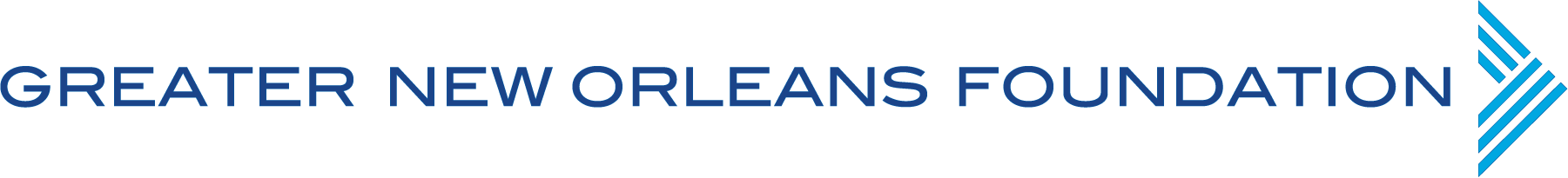 Our Workforce Navigators have identified the most recent emergency resources below to be shared with our clients and their families. Also, visit NOLA Ready for more local resources.Emergency ResourcesHealthcareThe Center for Disease Control (CDC) director has committed to COVID-19 testing for all Americans, regardless of insurance coverage. This means you can receive free Coronavirus (COVID-19) testing if you have insurance coverage or not. Please note there are still criteria in place. You must be in the high-risk population (older adults, people with compromised immune systems, individuals who have travelled to hot spot cities recently or individuals who have been in contact with someone who tested positive). Testing Sites in the area:If you have symptoms including a fever, cough, or shortness of breath, you can assume you have COVID-19. If you want to be tested, there are many clinics and hospitals providing tests, Public health officials are asking that anyone experiencing symptoms of COVID-19, contact their primary care doctor first before going to an emergency room or a test site. People who do not have a primary care provider can call the Louisiana Department of Health hotline at 1-855-523-2652. People can also call 1-211 for any COVID-19 related question.Drive through and walk up testing sites:Please note:  The testing centers close when they reach their capacity limit.  You may visit https://ready.nola.gov/home/ for updates.Healthcare for ChildrenIf your family has traveled recently and you are concerned that your child is experiencing symptoms related to those of COVID-19, you can use Children’s Hospital’s virtual care service to get advice from pediatric providers, and take a safety screening over the phone. Early/limited reports suggest that children with confirmed COVID-19 have generally presented with mild symptoms, and though severe complications have been reported, they appear to be uncommon.How it Works:Step 1:Call us at 504.837.7760Step 2:A nurse will get you registered and send you a link to the videoStep 3:Click the link. The provider will admit you to the video shortly.Step 4:You will receive a consent form while in the videoStep 5:Speak with the provider face-to-face. The provider will diagnose the issue and give a treatment plan.Note: These visits are billed to private insurance as well as Medicaid. Upon registering for a visit, please have your policy information available.Medication Louisiana Primary Care Association (LPCA) is a resource to find health centers in your area https://www.lpca.net/main/for-patient/find-a-health-center.  Please note, the information at this location is updated hourly during this crisis.Pharmacies:  At present, Walgreen does not have extended hours.  The Walgreens listed below are the Pharmacies that are opened to Midnight: Food Assistance- (verified locations as of March 13th )Total Community Action1420 S Jefferson Davis PkwyNew Orleans, LA - 70113(504) 872-0334Only last Wednesday of month 9am – 11am at 2022 St Bernard (Mobile food pantry) – No emergencyLift Up My Name Higher1423 Pauline StNew Orleans, LA - 70117504-599-9499Every Wednesday 1pm – 3pmSalvation Army4500 S Claiborne**Please Note-Must bring ID, lease, proof of income, 4 paycheck stubs, utility billEvery Thursday 9am – 12St Peter Claver1923 St PhillipNew Orleans, LA(504) 822-8059Tues and Thurs 10am – 2pmUMC2000 Canal StreetNew Orleans(504) 702-3000**Please Note-Food pantry available for veterans onlyCrescent Care1631 Elysian FieldsNew Orleans(504) 821-2601**Please Note-Food pantry available to people with HIV onlyBroadmoor Community Church2021 S DupreNew Orleans504 822 7229Mon 10am – 12 noon; Wed 1:30 – 3:30Free food pantries for hospitality and gig workersTuesday April 7, 14, 21, 28
Connect Church 
1110 Kabel Dr, New Orleans, LA 70131
9am-12noonThursday April 9, 16, 23, 30
Holy Angels
3500 St. Claude Ave, New Orleans, LA 70117
9am-12noonSaturday April 11, 18, 25
Holy Angels
3500 St. Claude Ave, New Orleans, LA 70117
9am-12noonPort Orleans Brewing Company and partners offers:Pick up free curbside meals Mondays, Wednesdays and Fridays, noon - 4 p.m. (or as long as supplies last) from 4124 Tchoupitoulas St.Food for ChildrenNOAL Public Schools Citywide Feeding Program - New Schedule:  
-Every Monday - provide meals for 2 days.
-Every Wednesday - provide meals for 3 days.
-Moving forward Community Feeding sites will NOT be open on Tuesday, Thursday or Friday.
-Service Hours: remain the same, 9 am – 12 pm.
NOTE: Lyft is offering free ride codes to and from school meal sites on Mondays and Wednesdays. Use the promo code CV19NOLAPS20 in the Lyft app.NORD, in partnership with Second Harvest Food Bank, is offering hot meals from 4pm-6pm, Monday thru Friday, at all of the rec centers except Annunciation Rec Center. Behrman Rec Center 2529 - General Meyer Avenue Cut-Off Rec Center 6600 -  Belgrade Street Gernon Brown Rec Center - 1001 Harrison Avenue Joe W. Brown Rec Center -  5601 Read Blvd.Lyons Rec Center 624 -  Louisiana Avenue Milne Rec Center 5420 - Franklin Avenue Rosenwald Rec Center -  1120 S. Broad Street Sanchez Multi-Service Center -  1616 Caffin Avenue Stallings St. Claude Rec Center -  4300 St. Claude AvenueSt. Bernard Rec Center - 1500 Lafreniere Street Treme Rec Center - 900 N. Villere Street***Please visit https://ready.nola.gov/home/ for a listing of all food and meal distribution sites.***Residents may also call 2-1-1 and ask about “emergency food assistance” to receive more information, find out where a food pantry may be located in their community, and sign up for services.SNAP SupplementsRegular SNAP households that reside in a disaster area may receive supplemental SNAP benefits if they did not receive the maximum SNAP allotment for their household size in the disaster month. Depending on the disaster, these supplemental SNAP benefits may be issued manually on a case-by-case basis or through an automatic load of SNAP benefits on EBT cards. Automatic issuance is allowed only with FNS approval. Regardless of which method is used, current SNAP recipients do not need to complete a DSNAP application or be interviewed for DSNAP benefits.Residents who lose their regular SNAP EBT card during a disaster must contact either the EBT Call Center at 1-888-997-1117 or the DCFS call center to request a new card. They will receive a new card in the mail in 7-10 business days with instructions to activate the card and set the PIN. Residents who lose their DSNAP EBT card must go to a DSNAP site or local DCFS office to request a new card.For more information – Visit the DCFS website at http://www.dcfs.louisiana.gov/ or contact the DCFS call center at 1-888-LAHELP-U (1-888-524-3578).DISASTER SUPPLEMENTAL NUTRITION ASSISTANCE PROGRAM (DSNAP)Households not normally eligible for SNAP may qualify for DSNAP as a result of their disaster-related expenses, such as loss of income, damage to property, and, in some cases, loss of food due to power outages.Eligible households receive one month of benefits, equivalent to the maximum amount of benefits normally issued to a SNAP household of their size. Benefits are issued via an electronic benefits transfer (EBT) card, which can be used like a debit card to buy food at most grocery stores.When Louisiana operates a DSNAP, ongoing SNAP clients can also receive disaster food assistance. Households with disaster losses whose SNAP benefits are less than the monthly maximum allotment can request a supplement. The supplement brings their benefits up to the maximum for the household size. This provides equity between DSNAP households and SNAP households receiving disaster assistance.For more information – Visit the DCFS website at http://www.dcfs.louisiana.gov/ or contact the DCFS call center at 1-888-LAHELP-U (1-888-524-3578).Shelter InformationThe Ozanam Inn - 843 Camp Street New Orleans, LA 70130The shelter remains open.  Management is taking every necessary precaution to ensure that everyone at the Inn remains safe.  Those entering the Inn for overnight stays must be pre-registered and will have their temperatures tested and will not be allowed to enter with a temp of 100 degrees or above.  At this time, clothing distribution has been suspended.  There will be three (3) meal servings per day beginning at 6am, 2pm, and 6pm Salvation Army- 4526 S Claiborne Ave, New Orleans, LA 70125Is not charging at this time, but they are not accepting any new clients, and are only serving meals for their client base.New Orleans Mission- 1130 Oretha Castle Haley Blvd, New Orleans, LA 70113Currently is only serving their residential clients at this time.Shopping for SeniorsRouses – No specified senior hour on web site; open 7a – 8p daily   Shop online: https://www.rouses.com/shop/Robert – 6a-7a senior hour.  7a- 9p store hours Shop online: https://www.robertfreshmarket.com/shopWinn Dixie -  8a-9a M-F senior hour, stores 8a-8p daily shop online:  https://www.winndixie.com/shoponline Dorignac’s – 6:30 am - 7:30 am Mondays and Thursdays for seniors; 7a-9p store hoursBreaux Mart - Tuesdays, 8a-9a senior hour; 8a-7p every day store hoursTrader Joe’s- senior hour 9a-10a store hours 9a-7p every day – limit to number of customers in store at one timeZuppardo's Family Market in Metairie -opens an hour early, at 8 a.m., every Wednesday for seniors.Main's Market in Folsom- opens at 6:30 a.m. every morning for Seniors.Langenstein’s – 7a - 8a senior hour, every Wednesday and Sunday morning.Wal-Mart- is Senior hours from 6 am to 7 am every Tuesday, Mar. 24 through Apr. 28. Pharmacies and Vision Center will be available during this time, as well. Store hours 7a-8:30 pm Shop online:  https://grocery.walmart.com/locations/delivery/  Utilities ServicesEntergy of New Orleans will halt some customer disconnections for the next 30 days if nonpayment is the result of the coronavirus. Customers can call 800-368-3749 or visit customer care centers to make payment arrangements. For up to date information visit https://www.entergy-neworleans.com/ Sewerage and Water Board of New Orleans has announced it will suspend disconnection of utilities during this time of crisis as long as an emergency declaration by Mayor LaToya Cantrell remains in place. Additionally, the Sewerage and Water Board is reconnecting customers who currently have their water turned off, giving priority to seniors and chronic health conditions. For up to date information visit https://www.swbno.org/  Internet ServicesCox CommunicationsEffective Monday, March 16, Cox Communications is providing:Limited-time, first two months free of Connect2Compete service, $9.95/month thereafterUntil May 15, 2020, phone and remote desktop support through Cox Complete Care at no charge to provide peace of mind and ease for technology needsResources for discounted, refurbished equipment through our association with PCs for PeopleA Learn from Home toolkit for schools, including instructions on how to fast-track eligible students without internet access Download toolkitFor more information visit www.cox.com/c2c.To Qualify: You must not be an existing Cox internet customer, your household must have at least one K-12 student and participate in the National School Lunch Program, SNAP, and/or TANF; who receive Tenant-Based Vouchers, Project-Based Vouchers or Section 8 Project-Based Rental Assistance (PBRA); and/or who live in Public HousingCell Phone CarriersT MobileBillingT-Mobile is temporarily waiving Late fees and Suspend and restore fees for those impacted by COVID-19.PaymentsSave $8 and Pay your bill online or through the T-Mobile app. If you're unable to make a payment and your account becomes past due you can set up a Payment arrangement online or through the T-Mobile app.High speed InternetAll T-Mobile customers as of March 13, 2020 who have plans with data will automatically have unlimited smartphone data through May 13 (excluding roaming). No action required.Providing our LifeLine customers with extra free LTE data up to 5GB per month for each of the next two months.Increased data allowance for free to schools and students using EmpowerED digital learning program to provide access to at least 20 GB of data per month through May 13, 2020.VerizonIf you are experiencing hardship because of COVID-19 and cannot pay your bill in full, we will not charge you a late fee or terminate your service during this difficult period. This policy is currently in effect through May 13, 2020.

To qualify, you must complete a hardship form found by logging into your account.

Once you have submitted your hardship form, your account will be protected from late fees and service termination through May 13, 2020. Your account will be updated accordingly.15 GB of data is being added to nearly all plans, to be used between 03/25/2020 and 04/30/2020. To be eligible, you must be on a qualifying postpaid (unlimited or shared), Jetpack or prepaid plan:For Unlimited Data Plans15 GB of 4G LTE data will be added to your plan’s existing Mobile Hotspot allotmentEligible plans include: The Verizon Plan Unlimited, Go/Beyond/Above Unlimited Plans, Start/Play More/Do More/Get More Unlimited PlansFor Shared Data Plans15 GB of 4G LTE shared data will be added (can be used for Mobile Hotspot, or any other connected device using the shared data plan)Eligible plans include: More Everything Plans, Verizon Plans 1.0 and 2.0 (e.g., S, M, L, XL, XXL), Just KidsFor Jetpack - Unlimited or Metered Plans15 GB of 4G LTE data will be addedAT&TAT&T has pledged that, for the next 60 days (as of March 13, 2020), they will not terminate service and will waive late payment fees of any wireless, home phone or broadband residential or small business customer due to an inability to pay their bill as a result of the coronavirus pandemic.Additionally, they are waiving domestic wireless plan overage charges for data, voice, or text for residential or small business wireless customers incurred because of economic hardship related to the coronavirus pandemic.If you’re concerned about your service, learn about scheduling payment arrangements here.Auto Insurance CarriersGeicoEffective immediately, no cancellation of coverage due to non-payment and policy expiration through April 30, 2020. Also available, flexible payment plans and/or special payment plans once normal billing resumes.All State Special Payment Plan may be available. Call your agent for more details.ProgressiveIf you’re experiencing financial difficulties due to coronavirus and need assistance, visit https://www.progressive.com/ for more details.Car LoansSeveral major lenders have announced programs to both help current borrowers and give new borrowers peace of mind. The credit arms of Ford, Nissan, General Motors, and Toyota will offer first payment deferrals of between 90 and 120 days to buyers of new vehicles. GM will also offer certain new car buyers zero percent financing for up to seven years for top credit tier borrowers. The company is providing complementary OnStar crisis assist services to current owners for a limited time.Hyundai and Genesis are re-launching Hyundai's job-loss protection program for buyers or lessees of new vehicles. If the customers lose their job, the companies will make as many as six monthly loan or lease payments. Ford’s credit arm has launched a website, FordCreditSupport.com, and a hotline where customers who need help can discuss options with the lender. Honda and Acura have announced late fee waivers, payment extensions, and deferrals. They request you contact Honda Financial Services to discuss your situation.Ally Bank, a major auto lender, will offer customers payment deferrals for up to 120 days. Interest will still accrue on the balance, but the lender won’t charge late fees. Fifth Third bank, a lender with operations in 10 states, is offering up to a 90-day payment deferral on car loans. They have also announced they’re suspending any new repossession actions for the next 60 days.Other Resources/Information: TEAM HOPE NOLA TAKES CARE OF OUR SENIORS DURING THE CORONAVIRUS PANDEMICfree toilet paper and hand sanitizers for our age 60+ seniors. All that is required is to show your I.D. – Sponsored By “Master Clean Life” Sanitation Brand Products #TEAMHOPE visit http://teamhopefoundation.org/ to complete an application.Specific questions related to COVID-19, email neighborhoods@nola.gov or text (504) 470.0740.Visitors restrictions continue to be imposed on patients in hospitals, nursing homes and incarcerated individuals.Family Preparedness- Things to ConsiderPractice social distancing Have plenty of liquids on hand, in addition to water (i.e. Gatorade, Pedialyte) Regularly wipe off common use areas (i.e. table, doorknobs, light switches, faucets, etc.) with a disinfectant or soapy water. A solution of bleach and water may also be used to disinfect areas.Wipe off cell phones and other touchscreens as often as you wash your hands.7 a.m. – 5 p.m.Drive-Thru COVID-19 Testing (East Bank)Ochsner Health Center – Lake Terrace1532 Robert E Lee BoulevardNew Orleans, La 701227 a.m. – 5 p.m.Drive-Thru COVID-19 Testing (West Bank)Ochsner Health Center – Algiers3401 Behrman PlaceNew Orleans, LA 701148 a.m. – 5 p.m.Drive-Thru COVID-19 Testing (Alario Center)Alario Center2000 Segnette BoulevardWestwego, LA 700948 a.m. – 5 p.m.Drive-Thru COVID-19 Testing (Mid-City)Ochsner Health Center and Urgent Care - Mid City 3401 Behrman PlaceNew Orleans, LA 701148 a.m. – 4 p.m.Mobile COVID-19 Testing (Gert Town/Hollygrove) (Walk up)Xavier University - Lot W3600 Pine StNew Orleans, LA 70125LocationTelephone Number900 Canal Street504.568.12711891 St. Charles Avenue504.561.84582418 S. Carrollton Street504.861.50334600 Westbank Expressway504.340.63374110 General DeGaulle504.433.3297678 Terry Parkway504.366.15351891 Barataria Blvd/Marerro504.340.22114421 Airline Drive/Metairie504.836.2316100 W Judge Perez Dr./Chalmette 504.276.6192